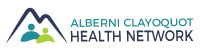 Table of Partners MinutesWednesday, September 16, 2020 @ 9:30 amVia Zoom on-line meetingParticipants: Penny Cote (Chairperson), Marcie DeWitt (Coordinator), Josie Osborne (10:05 – 11:35), Anna Lewis, Heather Zenner (joined at 10:25), Ellen Frood (left at 11:34), Margaret Morrison, Alisha Pauling, Amy Anaka, Brett Freake (10:05 – 10:55), Julia MartinRegrets: 	Sandra Tate, Jane Osborne, Lynne MacFadgen, Laurie Bird, Susan Fox, Ester Pace, Christine Washington, Sharie Minions, Bill Collette, Patty EdwardsCALL TO ORDERThe Chair called the meeting to order at 9:41 am.The Chair recognized the meeting is being held throughout the Nuu-chah-nulth territories.APPROVAL OF AGENDA & MINUTESThe Agenda for the September 16, 2020 meeting was approved.	The Minutes of the August 19, 2020 meeting were reviewed.ACRD Age Friendly Plan – Amy Anaka presented the final report of the Alberni Valley Age-Friendly Plan. To read the full report visit: https://www.acrd.bc.ca/agefriendlyACHN REPORTSCoordinator Update - Marcie DeWitt reported on activities that she was involved in since our previous meeting including:Poverty reduction planMeeting with MP Gord Johns has been postponedWork on mental health services particularly on the West CoastACHN UPDATESPoverty Reduction Plan updates – reviewed the documents that were included in the agenda package – looking for the Table of Partners to assist with getting the information out. Soft launch of the survey at the end of the month and will run for a few months. Mental Health Priorities – working on the West Coast, getting information out into the resorts and to the businesses, working with hospice, improvements coming to the West Coast mental health support services, in AV also struggling more during the COVID timesRecovery Plan updates – Margaret; Ucluelet – new sign at the junction, was away for most recent meeting. Josie; Tofino – recovery task force has come to a natural conclusion; focused on short-term actions and better communication. Will be issuing a report to the Community of the Whole to summarize the process and actions taken. ToP Recruitment – Laurie Bird, Patty Edwards and Susan Fox will each be leaving the Table of Partners. Lynne MacFadgen will be taking a health leave until approximately November this year. Applications will be distributed a month early.INFORMATION ITEMS Ellen Frood – had the opportunity to go out into the community with Brandy to meet with some of the vulnerable population. Drop in centre is open on a limited basis. Received a grant to develop a Sexual Assault Response Program.Anna Lewis – Agriculture – The Province is reviewing having a second house on ALR land. Hospital to Nutrition program has started, hired a student for this program. Air Quality – Has been debilitating this past week. Is working on a survey regarding wildfire smoke. There are apps available to get this information.Josie Osborne – need to hear more about and learn how to receive difficult information regarding mental health & vulnerable population issues. Rezoned two parcels of land for affordable housing projects. Gearing up for a busy fall on the west coast.Alisha Pauling – increase in referrals for community health services (running at 125%). Clients and team members are struggling to manage everything.Margaret Morrison – all programs have continued offering services in adjusted ways.Penny Cote – RD is doing strategic planning Thursday & Friday. UBCM – have a meeting with the Minister of Health tomorrow, highlighting the good work done to date and requesting future funding and support.Marcie Dewitt – CPA has gotten on board with new childcare spaces since the Childcare Needs Assessment Report was released – developing a new childcare centre with SD70, NIC and the Rolling Arts Centre. It will be an arts based program and will be on the same sight as the Rolling Arts Center with 80+ spaces and offer much flexibility. Will be applying for grants for the project.MEETING ADJORNEDThe meeting adjourned at 11:45 am.  The next meeting of the Table of Partners will be held Wednesday, October 21, 2020 at 9:30 am. NameWays of getting the information outPenny CoteRegional DistrictSorority Group and other groups involved inJosie OsborneTofino Council, in particular Andrea McQuade & Tom SteelePersonal social media page Anna LewisAgriculture Support Worker newsletterAdding postcards to the boxes sent out as part of the nutrition programEllen FroodFacebook & social mediaOne on One with people visiting the drop-in centreMargaret MorrisonFacebook page & Instagram accountFoodbank on the Edge to include postcard in weekly distributionAlisha PaulingAlberni-Clayoquot Leadership TableInterdisciplinary Team & Community Partner Stakeholder meetingAmy AnakaContact list from Zoning bylaw reviewACRD website and City of Port Alberni website